In silico molecular docking and in vitro antioxidant activity studies of novel α-Aminophosphonates bearing 6-amino-1,3-dimethyl uracil Shaik Nayab Rasoola, Maddila Sureshb, Potla Krishna Murthyc, Titinchi Salam J. Jd, Shaik Thaslim Bashaa, Chintha Venkataramaiahe, Wudayagiri Rajendrae, Nagam Venkateswarluf, Tartte Vijayaf, Chinnam Sampath*g, and Chamarthi Naga Raju*aaDepartment of Chemistry, Sri Venkateswara University, Tirupati 517502, Andhra Pradesh, India; bDepartment of Chemistry, GITAM Institute of Sciences, GITAM University, Vishakapatnam 530045, Andhra Pradesh, India; cDepartment of Chemistry, Bapatla Engineering College (Autonomous), Acharya Nagarjuna University Post Graduate Research Centre, Bapatla 522102, Andhra Pradesh, India; dDepartment of Chemistry, University of the Western Cape, Bellville, Cape Town, South Africa; eDepartment of Zoology, Sri Venkateswara University, Tirupati 517502, Andhra Pradesh, India; fDepartment of Botany, Sri Venkateswara University, Tirupati 517502, Andhra Pradesh, India; gDepartment of Chemistry, B.M.S. College of Engineering, Bull Temple Road, Bengaluru 560019, IndiaCorrespondenceChamarthi Naga Raju, Department of Chemistry, Sri Venkateswara University, Tirupati-517502, Andhra Pradesh, India; Email: rajuchamarthi10@gmail.com;Chinnam Sampath, Department of Chemistry, B.M.S. College of Engineering, Bull Temple Road, Bengaluru 560019, India; Email: sampathchinnam@gmail.comDiethyl (1,3-dimethyl-2,6-dioxo-1,2,3,6-tetrahydropyrimidin-4-ylamino)(3-nitrophenyl)methyl-phosphonate (4a)Yellow solid, Yield (%): 85; mp: 206-208 ºC; IR (cm-1, νmax): 3433 (NHstr), 1262 (P=O), 759 (P-Caliphatic); 1H NMR (400 MHz, DMSO-d6, ppm): δ 7.17-7.08 (m, 3H, Ar-H), 6.95 (d, 1H, J  = 8.0 Hz, Ar-H), 5.68 (s, 1H, pyrimidyl-CH), 4.92 (s, 1H, NH),  4.62 (d, 1H, J  = 10.2 Hz, P-CH), 3.91-3.82 (m, 4H, OCH2CH3), 3.36 (s, 3H, pyrimidyl-CH3), 3.06 (s, 3H, pyrimidyl-CH3), 0.97 (t, 3H, J = 7.0 Hz, OCH2CH3), 0.92 (t, 3H, J = 7.1 Hz, OCH2CH3); 13C NMR (100 MHz, DMSO-d6,  ppm): δ 160.5, 158.3, 151.1, 149.0, 138.3, 128.0, 123.6, 88.3, 56.6, 30.7, 29.1, 27.5, 13.6, 13.1; 31P NMR (162 MHz, CDCl3, ppm): δ 20.4; LC-MS m/z (%):  Calcd. for C17H23N4O7P: 426; Found: 427 [M+H]+; Anal. Calcd. for C17H23N4O7P: C, 47.89; H, 5.44; and N, 13.14; Found: C, 47.82; H, 5.79; and N, 13.05.Diethyl (4-chloro-3-nitrophenyl)(1,3-dimethyl-2,6-dioxo-1,2,3,6-tetrahydropyrimidin-4-ylami-no)methylphosphonate (4b)Pale yellow solid, Yield (%): 88; mp: 202-204 ºC; IR (cm-1, νmax): 3334 (NHstr), 1261 (P=O),  762 (P-Caliphatic); 1H NMR (400 MHz, DMSO-d6, ppm): δ 7.49 (s, 1H, Ar-H), 7.24 (d, 1H, J  = 4.2 Hz, Ar-H), 7.18 (d, 1H, J = 7.2 Hz, Ar-H), 5.84 (s, 1H, pyrimidyl-CH), 5.10 (s, 1H, NH), 4.62 (d, 1H, J  = 8.2 Hz, P-CH), 3.91-3.82 (m, 4H, OCH2CH3), 3.35 (s, 3H, pyrimidyl-CH3), 3.06 (s, 3H, pyrimidyl-CH3), 0.96 (t, 3H, J = 14.1 Hz, OCH2CH3), 0.90 (t, 3H, J = 7.1 Hz, OCH2CH3); 13C NMR (100 MHz, DMSO-d6, ppm):  δ 160.3, 158.2, 156.9, 151.5, 150.0, 136.4, 131.6, 128.6, 127.9, 120.3, 88.2, 57.7, 31.0, 28.9, 27.5, 13.6, 13.1; 31P NMR (162 MHz, CDCl3, ppm): δ 20.8; LC-MS m/z (%):  Calcd. for C17H22ClN4O7P: 460; Found: 460 [M+]; Anal. Calcd. for C17H22ClN4O7P: C, 44.31; H, 4.81; and N, 12.16; Found: C, 44.26; H, 4.75; and N, 11.98.  Diethyl (1,3-dimethyl-2,6-dioxo-1,2,3,6-tetrahydropyrimidin-4-ylamino)(4-hydroxy-3-nitrophe-nyl)methylphosphonate (4c)Pale yellow solid, Yield (%): 83, mp: 196-198 ºC; IR (cm-1, νmax): 3346 (NHstr), 1253 (P=O),  759 (P-Caliphatic); 1H NMR (400 MHz, DMSO-d6, ppm): δ 9.81 (s, 1H, Ar-OH), 7.48 (s, 1H, Ar-H), 7.24 (d, 1H, J = 5.2 Hz, Ar-H), 7.16 (d, 1H, J = 7.2 Hz, Ar-H), 5.83 (s, 1H, pyrimidyl-CH), 5.11 (s, 1H, NH), 4.61 (d, 1H, J  = 8.2 Hz, P-CH), 3.92-3.83 (m, 4H, OCH2CH3), 3.34 (s, 3H, pyrimidyl-CH3), 3.07 (s, 3H, pyrimidyl-CH3), 0.95 (t, 3H, J = 14.1 Hz, OCH2CH3), 0.91-0.88 (t, 3H, J = 7.2 Hz, OCH2CH3); 13C NMR (100 MHz, DMSO-d6, ppm): δ 160.5, 159.2, 149.2, 146.1, 135.4, 130.5, 128.6, 125.5, 121.3, 16.8, 76.4, 61.2, 60.2, 51.3, 30.1, 29.6, 17.3; 31P NMR (162 MHz, CDCl3, ppm): δ 22.4; LC-MS m/z (%):  Calcd. for C17H23N4O8P: 442; Found: 443 [M+H]+; Anal. Calcd. for C17H23N4O8P: C, 46.16; H, 5.24; and N, 12.67; Found: C, 46.09; H, 5.20; and N, 12.50.Diethyl(1,3-dimethyl-2,6-dioxo-1,2,3,6-tetrahydropyrimidin-4-ylamino)-3-(4-nitrophen-yl)allylphosphonate (4d)Pale brown solid, Yield (%): 84; mp: 178-180 ºC; IR (cm-1, νmax): 3341 (NHstr), 1248 (P=O),  756 (P-Caliphatic); 1H NMR (400 MHz, DMSO-d6, ppm): δ 7.87 (d, 2H, J = 8.3 Hz, Ar-H), 7.33 (d, 2H, J = 7.1 Hz,  Ar-H), 6.74 (d, 1H, J = 8.3 Hz, -CH), 6.68 (d, 1H, J = 7.1 Hz, -CH), 5.91 (s, 1H, pyrimidyl-CH), 5.12 (s, 1H, NH), 4.58 (d, 1H, J  = 6.2 Hz, P-CH), 3.96-3.85 (m, 4H, OCH2CH3), 3.34 (s, 3H, pyrimidyl-CH3), 3.08 (s, 3H, pyrimidyl-CH3), 1.03 (t, 3H, J = 7.3 Hz, OCH2CH3), 0.91 (t, 3H, J = 7.2 Hz, OCH2CH3); 13C NMR (100 MHz, DMSO-d6, ppm): δ 160.4, 158.4, 148.2, 146.6, 134.2, 132.4, 128.9, 128.3, 124.1, 123.7, 123.2, 75.1, 62.4, 60.6, 59.2, 50.2, 31.4, 29.2, 17.2, 16.1; 31P NMR (162 MHz, CDCl3, ppm): δ 23.2; LC-MS m/z (%): Calcd. for C19H25N4O7P: 452; Found: 453 [M+H]+; Anal. Calcd. for C19H25N4O7P: C, 50.44; H, 5.57; and N, 12.38; Found: C, 50.38; H, 5.49; and N, 12.30.Diethyl (1,3-dimethyl-2,6-dioxo-1,2,3,6-tetrahydropyrimidin-4-ylamino)(5-nitrothiophen-2-yl)-methylphosphonate (4e)Brown solid, Yield (%): 78; mp: 218-220 ºC; IR (cm-1, νmax): 3352 (NHstr), 1258 (P=O),  753 (P-Caliphatic); 1H NMR (400 MHz, DMSO-d6, ppm): δ 8.34-8.31 (m, 1H, thiophenyl), 6.94-6.88 (m, 1H, thiophenyl), 5.92 (s, 1H, pyrimidyl-CH), 5.13 (s, 1H, NH), 4.57 (d, 1H, J  = 6.2 Hz, P-CH), 3.94-3.88 (m, 4H, OCH2CH3), 3.36 (s, 3H, pyrimidyl-CH3), 3.06 (s, 3H, pyrimidyl-CH3), 1.04 (t, 3H, J = 7.3 Hz, OCH2CH3), 0.92 (t, 3H, J = 7.2 Hz, OCH2CH3); 13C NMR (100 MHz, DMSO-d6, ppm): δ 160.5, 159.2, 149.8, 146.1, 135.4, 132.5, 128.8, 128.2, 76.3, 63.0, 48.2, 30.1, 29.2, 17.3, 16.6; 31P NMR (162 MHz, CDCl3, ppm): δ 21.6; LC-MS m/z (%): Calcd. for C15H21N4O7PS: 432; Found: 433 [M+H]+; Anal. Calcd. for C15H21N4O7PS: C, 41.67; H, 4.90; and N, 12.96; Found: C, 41.45; H, 4.82; and N, 12.50. Diethyl (1,3-dimethyl-2,6-dioxo-1,2,3,6-tetrahydropyrimidin-4-ylamino)(pyridin-4-yl)methyl-phosphonate (4f) Brown solid, Yield (%): 83; mp: 164-166 ºC; IR (cm-1, νmax): 3352 (NHstr), 1254 (P=O), 762 (P-Caliphatic); 1H NMR (400 MHz, DMSO-d6, ppm): δ 7.72 (d, 2H, J = 8.3 Hz, Ar-H), 7.47 (d, 1H, J = 8.2 Hz,  Ar-H), 5.84 (s, 1H, pyrimidyl-CH), 5.10 (s, 1H, NH), 4.79 (d, 1H, J  = 4.3 Hz, P-CH), 3.92-3.83 (m, 4H, OCH2CH3), 3.34 (s, 3H, pyrimidyl-CH3), 3.01 (s, 3H, pyrimidyl-CH3), 0.95 (t, 3H, J = 14.2 Hz, OCH2CH3), 0.91 (t, 3H, J = 14.2 Hz, OCH2CH3); 13C NMR (100 MHz, DMSO-d6, ppm): δ 160.3, 158.7, 157.9, 151.4, 149.9, 124.4, 87.5, 57.1, 30.4, 29.0, 27.6, 13.6, 13.1; 31P NMR (162 MHz, CDCl3, ppm): δ 22.1; LC-MS m/z (%): Calcd. for C16H23N4O5P: 382; Found: 383 [M+H]+; Anal. Calcd. for C16H23N4O5P: C, 50.26; H, 6.06; and N, 14.65; Found: C, 50.10; H, 5.99; and N, 14.30.   Diethyl (3,4-difluorophenyl)(1,3-dimethyl-2,6-dioxo-1,2,3,6-tetrahydropyrimidin-4-ylamino)-methylphosphonate (4g)White solid, Yield (%): 81; mp: 171-173 ºC; IR (cm-1, νmax): 3342 (NHstr), 1254 (P=O), 752 (P-Caliphatic); 1H NMR (400 MHz, DMSO-d6, ppm): δ 7.43 (d, 2H,  J = 8.4 Hz,  Ar-H), 7.22 (s, 1H, Ar-H), 5.95 (s, 1H, pyrimidyl-CH), 4.84 (s, 1H, NH), 4.54 (d, 1H, J  = 6.4 Hz, P-CH), 3.91-3.82 (m, 4H, OCH2CH3), 3.36 (s, 3H, pyrimidyl-CH3), 3.06 (s, 3H, pyrimidyl-CH3), 1.03 (t, 3H, J = 7.1 Hz, OCH2CH3), 0.90 (t, 3H, J = 7.1 Hz, OCH2CH3); 13C NMR (100 MHz, DMSO-d6, ppm): δ 160.3, 157.8, 152.1, 151.2, 149.9, 146.3, 136.9, 123.6, 120.7, 119.0, 88.7, 58.1, 31.0, 29.0, 27.5, 13.72, 13.1; 31P NMR (162 MHz, CDCl3, ppm): δ 20.9; LC-MS m/z (%): Calcd. for C17H22F2N3O5P: 417; Found: 418 [M+H]+; Anal. Calcd. for C17H22F2N3O5P: C, 48.92; H, 5.31; and N, 10.07; Found: C, 48.80; H, 5.24; and N, 9.99.Diethyl (4-chlorophenyl)(1,3-dimethyl-2,6-dioxo-1,2,3,6-tetrahydropyrimidin-4-ylamino)meth-ylphosphonate (4h)White solid, Yield (%): 90; mp: 182-184 ºC; IR (cm-1, νmax): 3352 (NHstr), 1261 (P=O), 756 (P-Caliphatic); 1H NMR (400 MHz, DMSO-d6, ppm): δ 7.31 (d, 2H, J = 7.2 Hz,  Ar-H), 6.88 (d, 2H, J = 8.8 Hz, Ar-H), 5.92 (s, 1H, pyrimidyl-CH), 5.07 (s, 1H, NH), 4.57 (d, 1H, J  = 6.8 Hz, P-CH), 3.97-3.83 (m, 4H, OCH2CH3), 3.36 (s, 3H, pyrimidyl-CH3), 3.07 (s, 3H, pyrimidyl-CH3), 1.02 (t, 3H, J = 7.0 Hz, OCH2CH3), 0.90 (t, 3H, J = 7.1 Hz, OCH2CH3); 13C NMR (100 MHz, DMSO-d6, ppm): δ 160.4, 157.5, 151.1, 149.9, 143.5, 131.0, 129.6, 88.2, 58.0, 36.0, 29.0, 27.6, 13.6, 13.1; 31P NMR (162 MHz, CDCl3, ppm): δ 22.2; LC-MS m/z (%): Calcd. for C17H23ClN3O5P: 415; Found: 416 [M+H]+; Anal. Calcd. for C17H23ClN3O5P: C, 49.10; H, 5.58; and N, 10.11; Found: C, 49.03; H, 5.55; and N, 10.06.Diethyl (1,3-dimethyl-2,6-dioxo-1,2,3,6-tetrahydropyrimidin-4-ylamino)(4-fluorophenyl)meth-ylphosphonate (4i)White solid, Yield (%): 92; mp: 152-154 ºC; IR (cm-1, νmax): 3359 (NHstr), 1258 (P=O), 753 (P-Caliphatic); 1H NMR (400 MHz, DMSO-d6, ppm): δ 7.47 (d, 2H, J = 7.2 Hz, Ar-H), 7.21 (d, 2H, J = 8.7 Hz, Ar-H), 5.91 (s, 1H, pyrimidyl-CH), 4.85 (s, 1H, NH), 4.51 (d, 1H, J  = 6.5 Hz, P-CH), 3.96-3.81 (m, 4H, OCH2CH3), 3.34 (s, 3H, pyrimidyl-CH3), 3.07 (s, 3H, pyrimidyl-CH3), 1.03 (t, 3H, J = 7.1 Hz, OCH2CH3), 0.89 (t, 3H, J = 7.0 Hz, OCH2CH3); 13C NMR (100 MHz, DMSO-d6, ppm): δ 160.3, 158.7, 157.9, 151.4, 128.7, 128.7, 124.4, 118.7, 87.5, 57.1, 30.4, 29.0, 27.6, 13.6, 13.1; 31P NMR (162 MHz, CDCl3, δ, ppm): 21.3; LC-MS m/z (%): Calcd. for C17H23FN3O5P: 399; Found: 400 [M+H]+; Anal. Calcd. for C17H23FN3O5P: C, 51.13; H, 5.81; and N, 10.52; Found: C, 51.10; H, 5.72; and N, 10.51.Diethyl (1,3-dimethyl-2,6-dioxo-1,2,3,6-tetrahydropyrimidin-4-ylamino)(3-hydroxyphenyl)me-thylphosphonate (4j)Pale yellow solid, Yield (%): 75; mp: 182-184 ºC; IR (cm-1, νmax): 3363 (NHstr), 1265 (P=O),  761 (P-Caliphatic); 1H NMR (400 MHz, DMSO-d6, ppm): δ 9.24 (s, 1H, Ar-OH), 7.16-7.11 (m, 3H, Ar-H), 6.94 (d, 1H, J  = 7.1 Hz, Ar-H), 5.66 (s, 1H, pyrimidyl-CH), 4.91 (s, 1H, NH), 4.61 (d, 1H, J = 10.3 Hz, P-CH), 3.92-3.85 (m, 4H, OCH2CH3), 3.35 (s, 3H, pyrimidyl-CH3), 3.08 (s, 3H, pyrimidyl-CH3), 0.96 (t, 3H, J = 7.2 Hz, OCH2CH3), 0.93 (t, 3H, J = 7.0 Hz, OCH2CH3); 13C NMR (100 MHz, DMSO-d6, ppm): δ 162.5, 157.1, 152.2, 148.2, 138.4, 131.5, 128.8, 128.2, 120.3, 73.1, 62.4, 60.4, 53.5, 29.3, 27.2, 17.1, 16.4; 31P NMR (162 MHz, CDCl3, ppm): δ 20.3; LC-MS m/z (%): Calcd. for C17H24N3O6P: 397; Found: 398 [M+H]+; Anal. Calcd. for C17H24N3O6P: C, 51.38; H, 6.09; and N, 10.57; Found: C, 51.28; H, 5.98; and N, 10.50. Table S1. Optimization of the model reaction under varied catalyst conditions.a All products were characterized by 1H-NMR, 31P NMR, 13C-NMR and LC-MS spectral  analysis.b Isolated yields.--- no reaction/no catalyst/no solvent Table S2: Optimization of the temperature conversion of the model reaction. Table S3: DPPH radical scavenging activity of novel α-Aminophosphonates 4(a-j).a Standard: Ascorbic acid; b Blank: DMSOTable S4: H2O2 radical scavenging activity of novel α-Aminophosphonates 4(a-j).                a Standard: Ascorbic acid; b Blank: DMSO Table S5: Docking scores of novel α-Aminophosphonates 4(a-j) against Aromatase enzyme.Table S6: Synthesis of novel α-Aminophosphonates 4(a-j)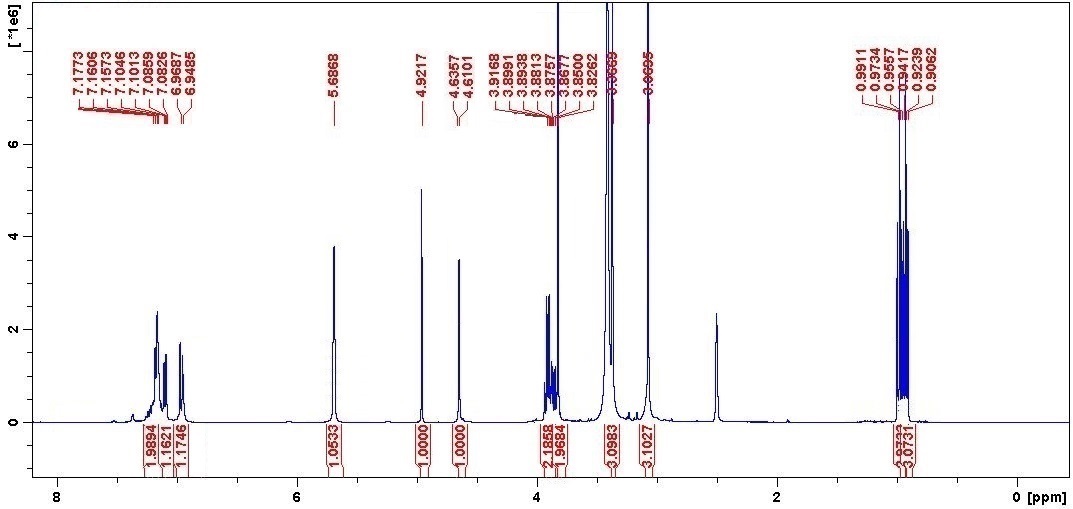          1H NMR of compound 4a        13C NMR of compound 4a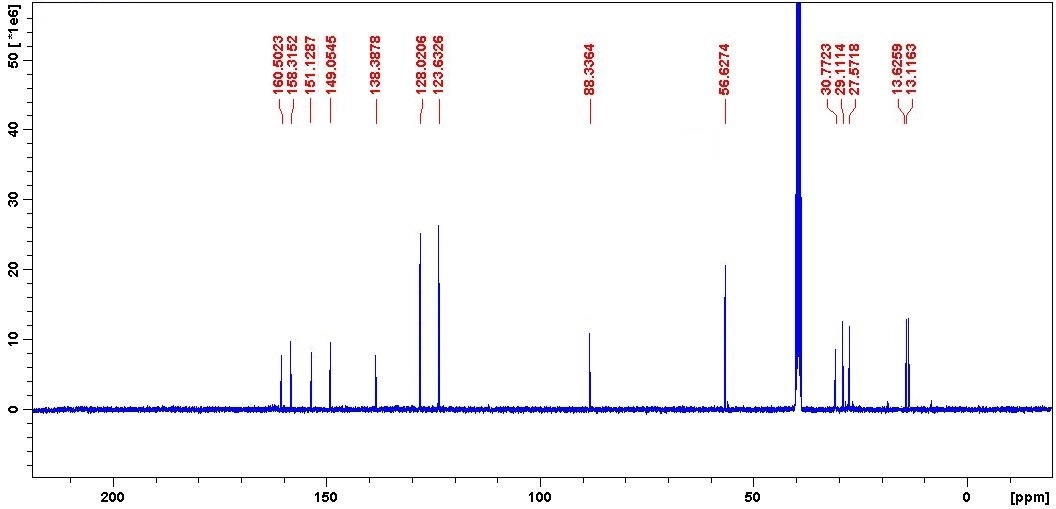  1H NMR of compound 4b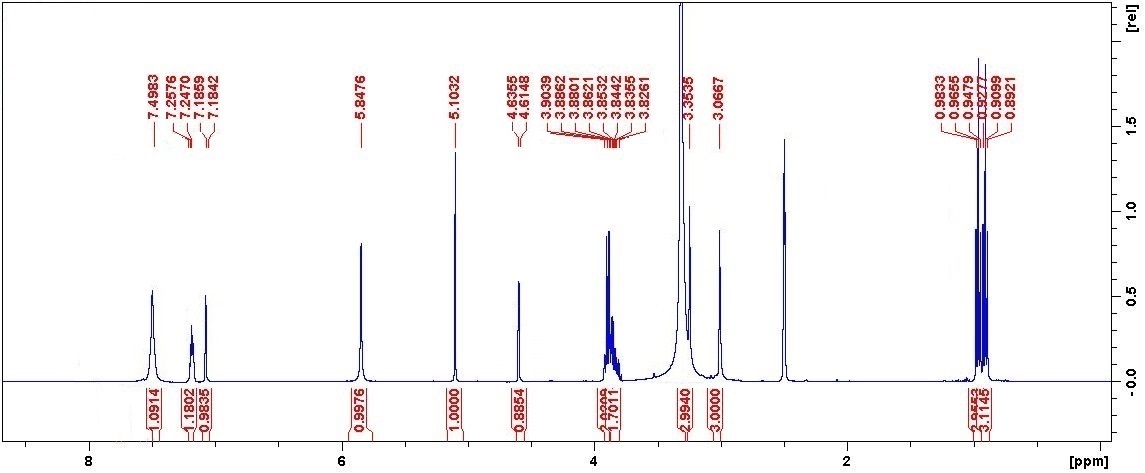 13C NMR of compound 4b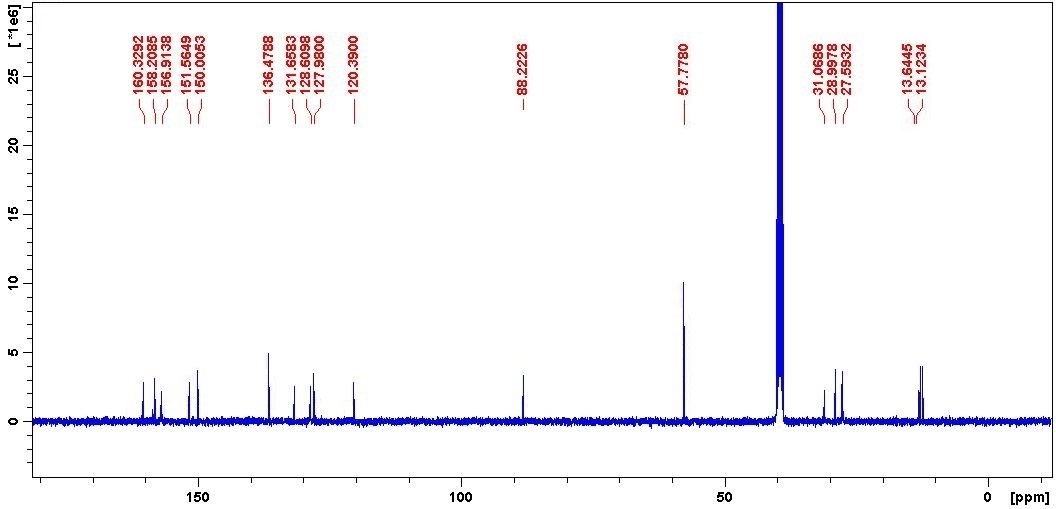 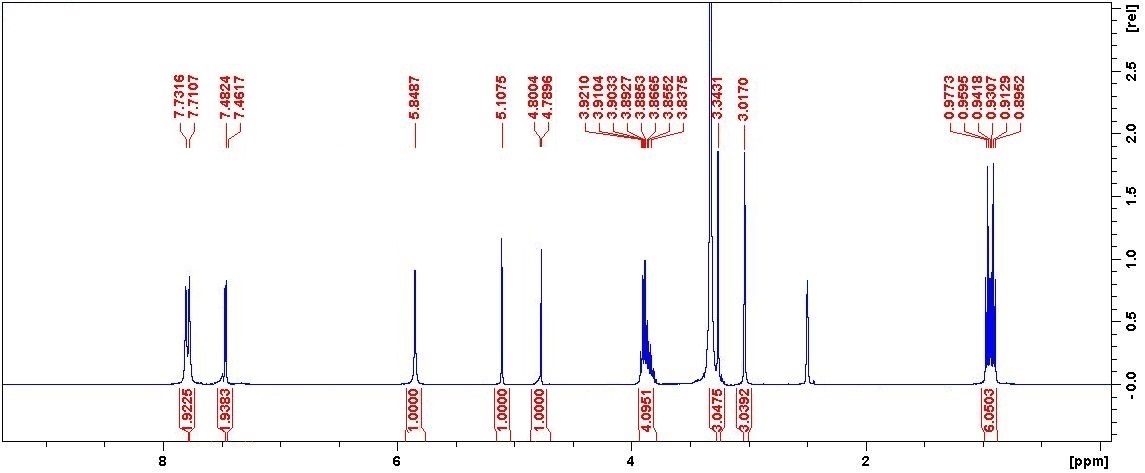 1H NMR of compound 4f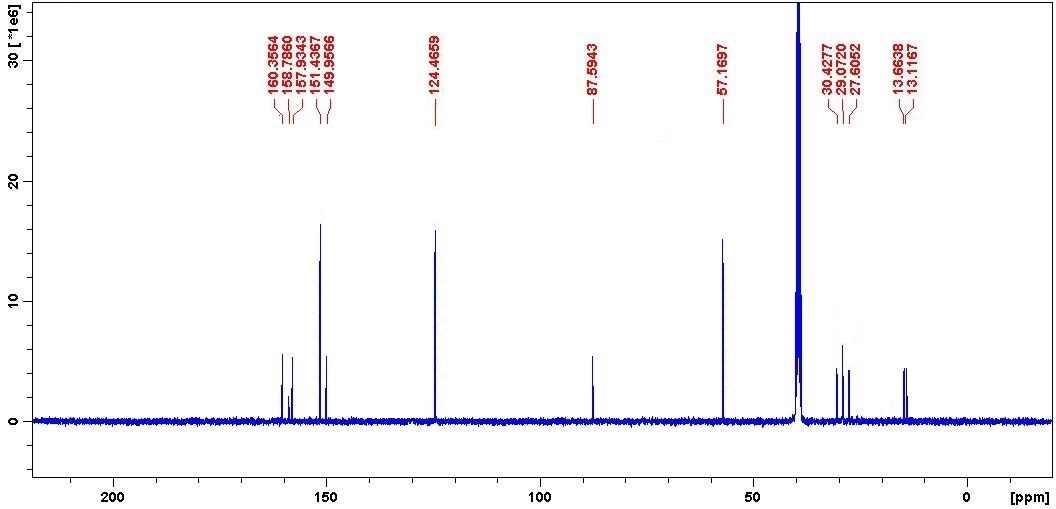        13C NMR of compound 4f      1H NMR of compound 4g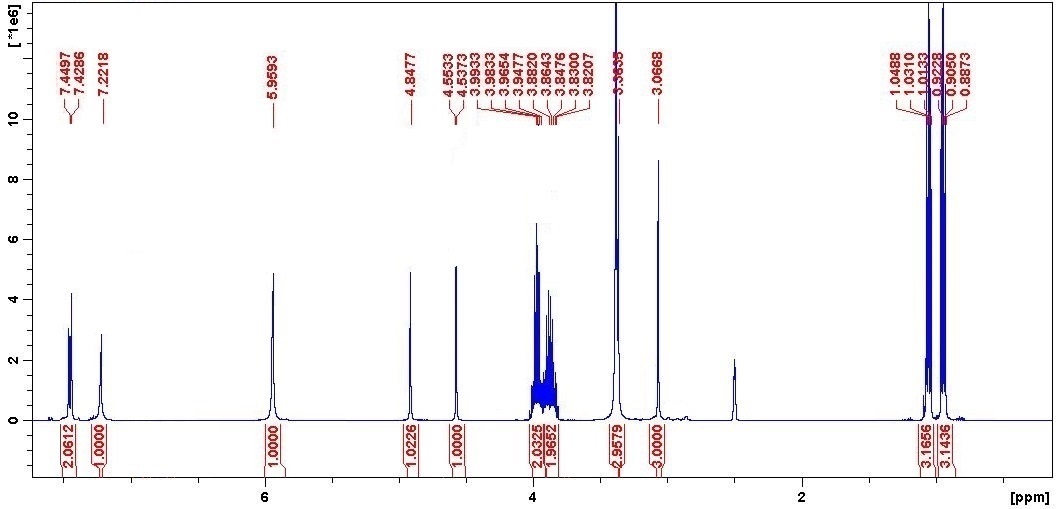 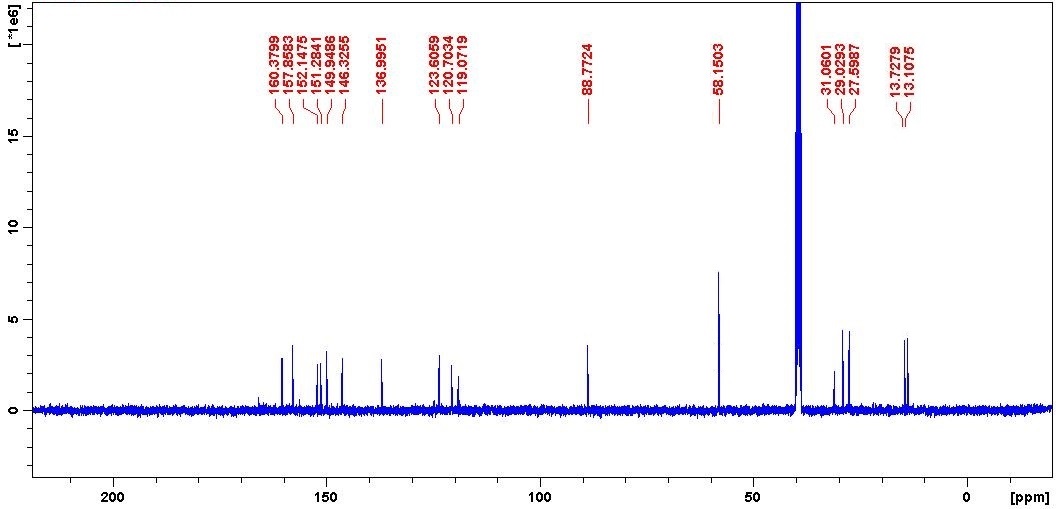      13C NMR of compound 4g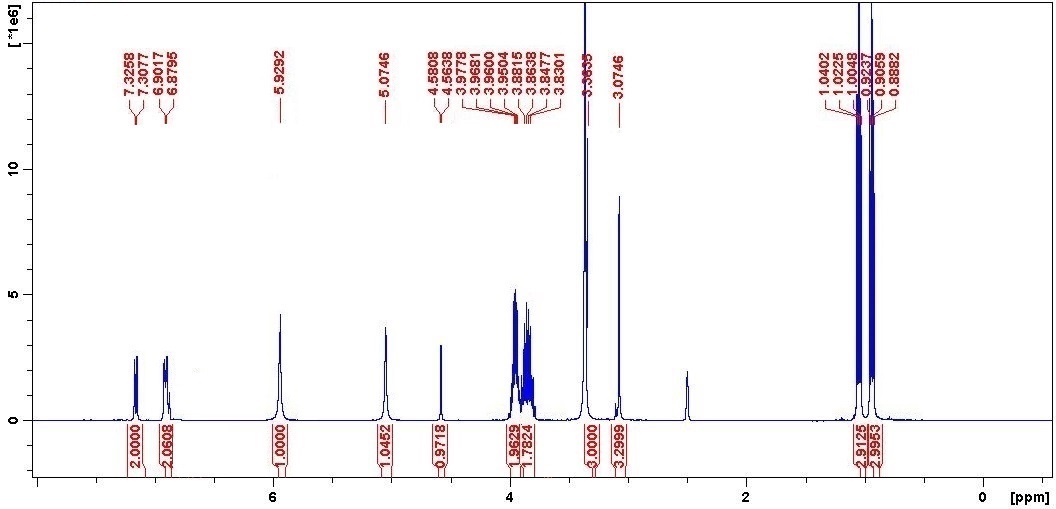       1H NMR of compound 4h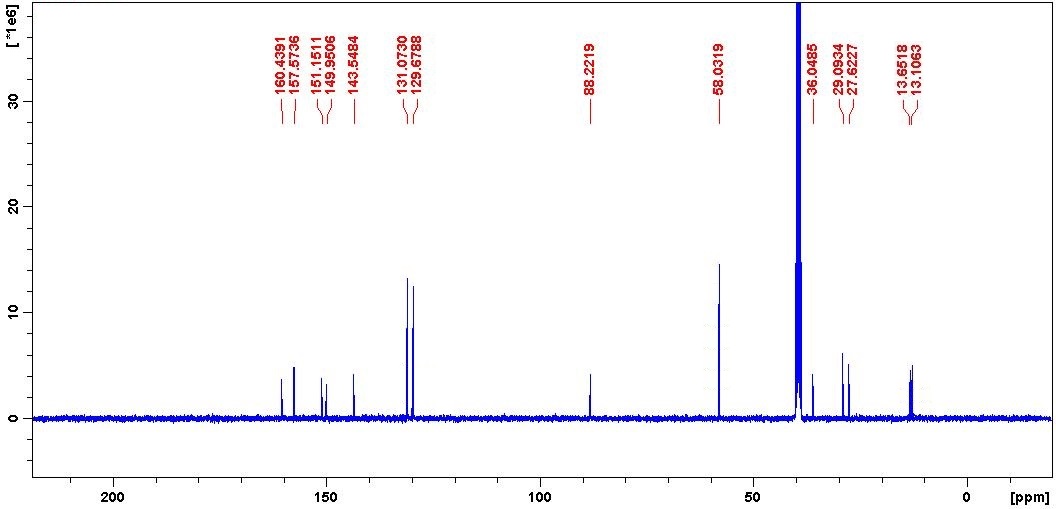       13C NMR of compound 4h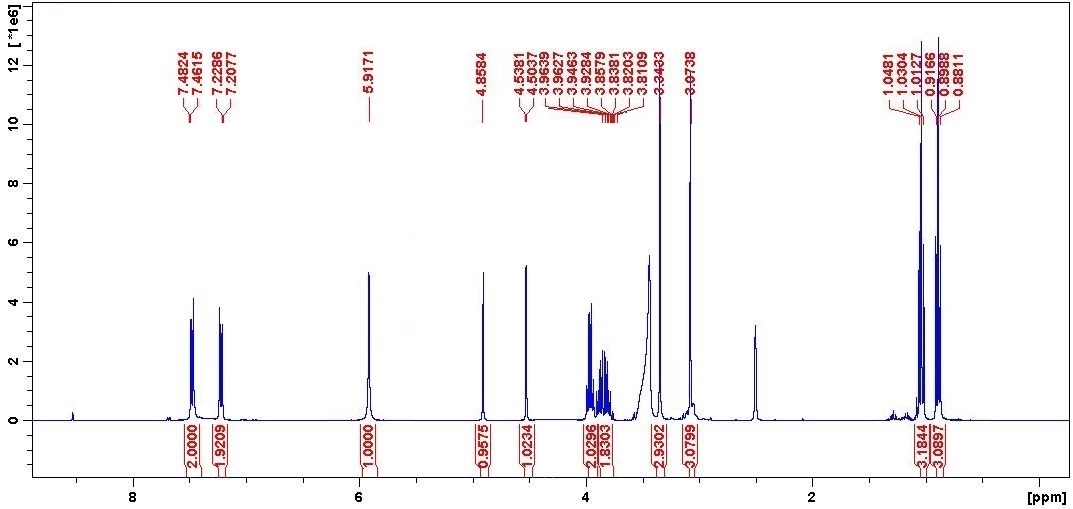        1H NMR of compound 4i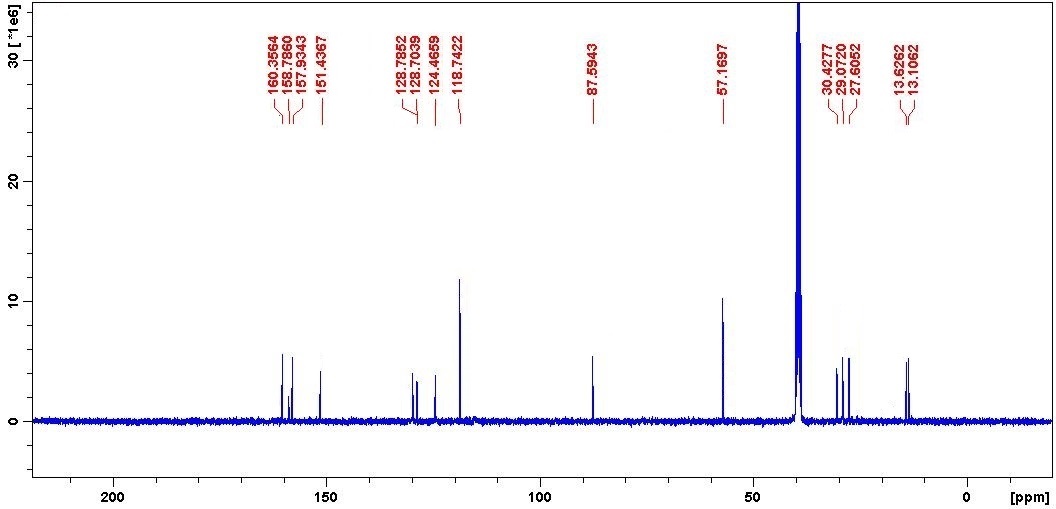        13C NMR of compound 4iEntryCatalystSolventConditionTime (h)Yield (%)1----R.T10.0 --2----Heat10.0--3FeCl3EtOHR.T4.0214ZnCl2EtOHR.T4.5185HCOOHEtOHR.T4.0256AcOHEtOHR.T3.52912K2CO3EtOHR.T6.0--13NaOHEtOHR.T7.0--14UreaEtOHR.T6.0--15PyridineEtOHR.T6.5--16NaHCO3EtOHR.T6.0--17Eaton’s--Heat0.5095EntryTemperature (oC)Time (min)Yield (%)130605024045713502095460209557020956802094790259281002591CompoundDPPH scavenging activityDPPH scavenging activityDPPH scavenging activityDPPH scavenging activityCompound25 µg/mL50 µg/mL75 µg/mL100 µg/mL4a49.20±0.2856.64±0.2866. 46±0.1276.44±0.184b36.18±0.2444.14±0.1258.43±0.3064.25±0.244c41.56±0.2249.64±0.2663.38±0.1273.80±0.404d48.55±0.3258.76±0.1867.54±0.2279.60±0.324e40.80±0.4251.48±0.1656.26±0.3276.56±0.24 4f41.65±0.2049.20±0.1462.84±0.1467.20±0.184g42.36±0.4055.82±0.2460.40±0.2477.42±0.284h42.50±0.2551.86±0.1558.12±0.2675.48±0.204i38.40±0.1245.52±0.1557.36±0.1665.84±0.404j35.70± 0.1840.34± 0.1257.50± 0.2466.15± 0.28Stda    74.65    82.50     90.15    94.50Blankb----------------CompoundH2O2 scavenging activityH2O2 scavenging activityH2O2 scavenging activityH2O2 scavenging activityCompound25 µg/mL50 µg/mL75 µg/mL100 µg/mL4a51.68±0.1859.63±0.3266. 46±0.1275.02±0.254b40.21±0.2050.14±0.1866.43±0.3072.86±0.244c44.28±0.1456.15±0.2265.74±0.3575.18±0.244d49.46±0.2462.16±0.1872.42±0.3284.82±0.144e32.14±0.3247.42±0.1259.29±0.1468.14±0.204f43.48±0.1856.89±0.2467.14±0.2472.18±0.144g48.16±0.3659.68±0.2870.32±0.2580.12±0.324h46.52±0.3054.21±0.2563.12±0.2672.86±0.324i35.86±0.3243.14±0.2462.14±0.2670.24±0.344j33.87 ± 0.1848.34 ± 0.2262.14 ± 0.2470.62 ± 0.28Stda    74.84     81.68     88.14     92.42Blankb----------------CompoundRankBinding energy (K cal mol- 1)Binding interactionBond Length (AO)Bond Angle (o)Bond Type  4a4- 8.1Arg 145 CZ… ONArg 115 NH…ONArg 115 NH... ONArg 115 NH...ONArg 435 NH…ONArg 435 NH…ON 2.82.82.22.62.52.6118.3111.7120.1113.5122.5118.9H- accH- accH- accH- accH- accH- acc 4b5- 8.0Arg 435 NH…ONArg 435 NH…ONArg 115 NH…ON2.32.51.9124.9119.658.7H- accH- accH- acc 4c7- 6.7Gly 117 OC…HN2.193.3H- don4d2- 8.4Arg 115 CZ…ONArg 438 HN…OPArg 439 HN…OP2.82.22.5118.3115.3123.4H- accH- accH- acc4e6- 7.6Pro 429 CA…OCTrp 141 NE…ONArg 435 CZ…ONArg 435 CZ…ONArg 115 CD….ONArg 115 CD…ON3.62.12.52.12.32.0120.3124.8122.5115.6113.5120.1H- accH- accH- accH- accH- accH- acc4f6- 7.6Ala 438 HN…OPGly 439 CA…OP2.12.1121.7123.4H- accH- acc4g1- 8.6Ala 438 CA… OPGly 439 HN…OP2.12.3114.3121.7H- accH- acc4h3- 8.1Ala 438 CA…OCAla 438 CA…OPGly 439 HN…OP2.22.62.5101.7115.5114.3H- accH- accH- acc4i8- 6.5Glu 357 OE…OC3.4116.1H- acc4j8- 6.5Try 361 CZ…HNVal 422 CA…OCVal 422 OC…HOTry 424 HN…HO2.22.22.72.2119.4115.0120.2115.4H- donH- accH- donH- donExe.(DB00990)R     - 8.0Arg 115 CZ… OC2.2120.1H- accCompoundProduct   Yields (%)4a914b884c            834d914e784f924g814h            934i            954j            90